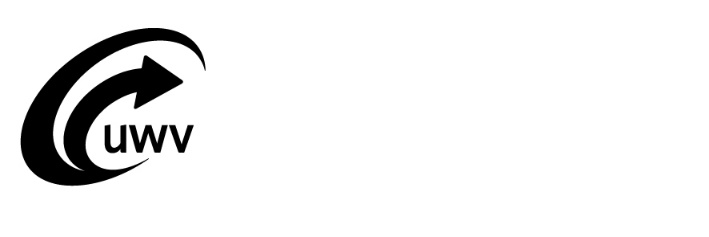 Wijzigingen doorgeven in uw gezondheid WIAWijzigingen doorgeven in uw gezondheid WIAWijzigingen doorgeven in uw gezondheid WIAWijzigingen doorgeven in uw gezondheid WIAWijzigingen doorgeven in uw gezondheid WIAWijzigingen doorgeven in uw gezondheid WIAWijzigingen doorgeven in uw gezondheid WIAWijzigingen doorgeven in uw gezondheid WIAWaarom dit formulier?Met dit formulier geeft u het aan ons door als uw gezondheid beter of slechter wordt. Dit kan gevolgen hebben voor uw mogelijkheden om te werken. En voor de hoogte van uw WIA-uitkering. Uw uitkering kan gelijk blijven, hoger of lager worden.
Vul het formulier volledig inVul het formulier volledig in. Heeft u niet genoeg ruimte? Ga dan verder op een bijlage. Zet op elke bijlage uw burgerservicenummer (BSN) en het nummer van de vraag. Aanvullende medische informatieHeeft u schriftelijke informatie over uw ziekte gekregen van uw behandelaar (huisarts of specialist)? Stuur dan een kopie daarvan mee. Let op: Het gaat alleen om de schriftelijke informatie die u van uw behandelaar ontvangen heeft. U hoeft dus geen informatie op te vragen. Als onze arts meer informatie nodig heeft, vraagt hij deze zelf bij uw behandelaar op. Dit gebeurt in overleg met u.Waarom dit formulier?Met dit formulier geeft u het aan ons door als uw gezondheid beter of slechter wordt. Dit kan gevolgen hebben voor uw mogelijkheden om te werken. En voor de hoogte van uw WIA-uitkering. Uw uitkering kan gelijk blijven, hoger of lager worden.
Vul het formulier volledig inVul het formulier volledig in. Heeft u niet genoeg ruimte? Ga dan verder op een bijlage. Zet op elke bijlage uw burgerservicenummer (BSN) en het nummer van de vraag. Aanvullende medische informatieHeeft u schriftelijke informatie over uw ziekte gekregen van uw behandelaar (huisarts of specialist)? Stuur dan een kopie daarvan mee. Let op: Het gaat alleen om de schriftelijke informatie die u van uw behandelaar ontvangen heeft. U hoeft dus geen informatie op te vragen. Als onze arts meer informatie nodig heeft, vraagt hij deze zelf bij uw behandelaar op. Dit gebeurt in overleg met u.Waarom dit formulier?Met dit formulier geeft u het aan ons door als uw gezondheid beter of slechter wordt. Dit kan gevolgen hebben voor uw mogelijkheden om te werken. En voor de hoogte van uw WIA-uitkering. Uw uitkering kan gelijk blijven, hoger of lager worden.
Vul het formulier volledig inVul het formulier volledig in. Heeft u niet genoeg ruimte? Ga dan verder op een bijlage. Zet op elke bijlage uw burgerservicenummer (BSN) en het nummer van de vraag. Aanvullende medische informatieHeeft u schriftelijke informatie over uw ziekte gekregen van uw behandelaar (huisarts of specialist)? Stuur dan een kopie daarvan mee. Let op: Het gaat alleen om de schriftelijke informatie die u van uw behandelaar ontvangen heeft. U hoeft dus geen informatie op te vragen. Als onze arts meer informatie nodig heeft, vraagt hij deze zelf bij uw behandelaar op. Dit gebeurt in overleg met u.Waarom dit formulier?Met dit formulier geeft u het aan ons door als uw gezondheid beter of slechter wordt. Dit kan gevolgen hebben voor uw mogelijkheden om te werken. En voor de hoogte van uw WIA-uitkering. Uw uitkering kan gelijk blijven, hoger of lager worden.
Vul het formulier volledig inVul het formulier volledig in. Heeft u niet genoeg ruimte? Ga dan verder op een bijlage. Zet op elke bijlage uw burgerservicenummer (BSN) en het nummer van de vraag. Aanvullende medische informatieHeeft u schriftelijke informatie over uw ziekte gekregen van uw behandelaar (huisarts of specialist)? Stuur dan een kopie daarvan mee. Let op: Het gaat alleen om de schriftelijke informatie die u van uw behandelaar ontvangen heeft. U hoeft dus geen informatie op te vragen. Als onze arts meer informatie nodig heeft, vraagt hij deze zelf bij uw behandelaar op. Dit gebeurt in overleg met u.Waarom dit formulier?Met dit formulier geeft u het aan ons door als uw gezondheid beter of slechter wordt. Dit kan gevolgen hebben voor uw mogelijkheden om te werken. En voor de hoogte van uw WIA-uitkering. Uw uitkering kan gelijk blijven, hoger of lager worden.
Vul het formulier volledig inVul het formulier volledig in. Heeft u niet genoeg ruimte? Ga dan verder op een bijlage. Zet op elke bijlage uw burgerservicenummer (BSN) en het nummer van de vraag. Aanvullende medische informatieHeeft u schriftelijke informatie over uw ziekte gekregen van uw behandelaar (huisarts of specialist)? Stuur dan een kopie daarvan mee. Let op: Het gaat alleen om de schriftelijke informatie die u van uw behandelaar ontvangen heeft. U hoeft dus geen informatie op te vragen. Als onze arts meer informatie nodig heeft, vraagt hij deze zelf bij uw behandelaar op. Dit gebeurt in overleg met u.Waarom dit formulier?Met dit formulier geeft u het aan ons door als uw gezondheid beter of slechter wordt. Dit kan gevolgen hebben voor uw mogelijkheden om te werken. En voor de hoogte van uw WIA-uitkering. Uw uitkering kan gelijk blijven, hoger of lager worden.
Vul het formulier volledig inVul het formulier volledig in. Heeft u niet genoeg ruimte? Ga dan verder op een bijlage. Zet op elke bijlage uw burgerservicenummer (BSN) en het nummer van de vraag. Aanvullende medische informatieHeeft u schriftelijke informatie over uw ziekte gekregen van uw behandelaar (huisarts of specialist)? Stuur dan een kopie daarvan mee. Let op: Het gaat alleen om de schriftelijke informatie die u van uw behandelaar ontvangen heeft. U hoeft dus geen informatie op te vragen. Als onze arts meer informatie nodig heeft, vraagt hij deze zelf bij uw behandelaar op. Dit gebeurt in overleg met u.Waarom dit formulier?Met dit formulier geeft u het aan ons door als uw gezondheid beter of slechter wordt. Dit kan gevolgen hebben voor uw mogelijkheden om te werken. En voor de hoogte van uw WIA-uitkering. Uw uitkering kan gelijk blijven, hoger of lager worden.
Vul het formulier volledig inVul het formulier volledig in. Heeft u niet genoeg ruimte? Ga dan verder op een bijlage. Zet op elke bijlage uw burgerservicenummer (BSN) en het nummer van de vraag. Aanvullende medische informatieHeeft u schriftelijke informatie over uw ziekte gekregen van uw behandelaar (huisarts of specialist)? Stuur dan een kopie daarvan mee. Let op: Het gaat alleen om de schriftelijke informatie die u van uw behandelaar ontvangen heeft. U hoeft dus geen informatie op te vragen. Als onze arts meer informatie nodig heeft, vraagt hij deze zelf bij uw behandelaar op. Dit gebeurt in overleg met u.Waarom dit formulier?Met dit formulier geeft u het aan ons door als uw gezondheid beter of slechter wordt. Dit kan gevolgen hebben voor uw mogelijkheden om te werken. En voor de hoogte van uw WIA-uitkering. Uw uitkering kan gelijk blijven, hoger of lager worden.
Vul het formulier volledig inVul het formulier volledig in. Heeft u niet genoeg ruimte? Ga dan verder op een bijlage. Zet op elke bijlage uw burgerservicenummer (BSN) en het nummer van de vraag. Aanvullende medische informatieHeeft u schriftelijke informatie over uw ziekte gekregen van uw behandelaar (huisarts of specialist)? Stuur dan een kopie daarvan mee. Let op: Het gaat alleen om de schriftelijke informatie die u van uw behandelaar ontvangen heeft. U hoeft dus geen informatie op te vragen. Als onze arts meer informatie nodig heeft, vraagt hij deze zelf bij uw behandelaar op. Dit gebeurt in overleg met u.Waarom dit formulier?Met dit formulier geeft u het aan ons door als uw gezondheid beter of slechter wordt. Dit kan gevolgen hebben voor uw mogelijkheden om te werken. En voor de hoogte van uw WIA-uitkering. Uw uitkering kan gelijk blijven, hoger of lager worden.
Vul het formulier volledig inVul het formulier volledig in. Heeft u niet genoeg ruimte? Ga dan verder op een bijlage. Zet op elke bijlage uw burgerservicenummer (BSN) en het nummer van de vraag. Aanvullende medische informatieHeeft u schriftelijke informatie over uw ziekte gekregen van uw behandelaar (huisarts of specialist)? Stuur dan een kopie daarvan mee. Let op: Het gaat alleen om de schriftelijke informatie die u van uw behandelaar ontvangen heeft. U hoeft dus geen informatie op te vragen. Als onze arts meer informatie nodig heeft, vraagt hij deze zelf bij uw behandelaar op. Dit gebeurt in overleg met u.OpsturenStuur dit formulier en eventuele aanvullende medische informatie in een envelop met daarop vermeld ‘medisch geheim’ naar:UWVPostbus 566501040 AR  AmsterdamNadat wij het formulier ontvangen hebbenNadat wij het formulier hebben ontvangen, nemen wij binnen 5 werkdagen telefonisch contact met u op. We nemen dan samen met u het formulier door en we bekijken uw situatie. Na dit telefoongesprek ontvangt u een bevestiging per brief.Medisch geheimUw medische gegevens vallen onder het medisch geheim. Wij bewaren deze informatie in uw medisch dossier. Alleen ons medisch personeel mag uw medische informatie inzien. Meer informatieU vindt meer informatie op uwv.nl. U kunt ook bellen met UWV Telefoon Werknemers via 088 – 898 92 94 (lokaal tarief – belkosten zijn afhankelijk van uw telefoonaanbieder). Als u belt, houd dan uw burgerservicenummer bij de hand. Wij kunnen u dan sneller helpen.OpsturenStuur dit formulier en eventuele aanvullende medische informatie in een envelop met daarop vermeld ‘medisch geheim’ naar:UWVPostbus 566501040 AR  AmsterdamNadat wij het formulier ontvangen hebbenNadat wij het formulier hebben ontvangen, nemen wij binnen 5 werkdagen telefonisch contact met u op. We nemen dan samen met u het formulier door en we bekijken uw situatie. Na dit telefoongesprek ontvangt u een bevestiging per brief.Medisch geheimUw medische gegevens vallen onder het medisch geheim. Wij bewaren deze informatie in uw medisch dossier. Alleen ons medisch personeel mag uw medische informatie inzien. Meer informatieU vindt meer informatie op uwv.nl. U kunt ook bellen met UWV Telefoon Werknemers via 088 – 898 92 94 (lokaal tarief – belkosten zijn afhankelijk van uw telefoonaanbieder). Als u belt, houd dan uw burgerservicenummer bij de hand. Wij kunnen u dan sneller helpen.Waarvoor teken ikWaarvoor teken ikWaarvoor teken ikWaarvoor teken ikWaarvoor teken ikWaarvoor teken ikIntentieverklaringIntentieverklaringIntentieverklaring  Ik geef op dit formulier juiste en volledige informatie over mijzelf en mijn situatie.  Ik geef op dit formulier juiste en volledige informatie over mijzelf en mijn situatie.  Ik geef op dit formulier juiste en volledige informatie over mijzelf en mijn situatie.  Ik geef op dit formulier juiste en volledige informatie over mijzelf en mijn situatie.  Ik geef op dit formulier juiste en volledige informatie over mijzelf en mijn situatie.  Ik geef op dit formulier juiste en volledige informatie over mijzelf en mijn situatie.11Uw persoonlijke gegevens Uw persoonlijke gegevens Uw persoonlijke gegevens Uw persoonlijke gegevens Uw persoonlijke gegevens Uw persoonlijke gegevens 1.1Voorletters en achternaamVoorletters en achternaamVoorletters en achternaamGebruikt u de achternaam van uw partner? Vul dan ook uw geboortenaam in.Gebruikt u de achternaam van uw partner? Vul dan ook uw geboortenaam in.Gebruikt u de achternaam van uw partner? Vul dan ook uw geboortenaam in.Gebruikt u de achternaam van uw partner? Vul dan ook uw geboortenaam in.Gebruikt u de achternaam van uw partner? Vul dan ook uw geboortenaam in.Gebruikt u de achternaam van uw partner? Vul dan ook uw geboortenaam in.1.1Voorletters en achternaamVoorletters en achternaamVoorletters en achternaam1.1Voorletters en achternaamVoorletters en achternaamVoorletters en achternaam1.2AdresAdresAdres1.3Postcode en plaatsPostcode en plaatsPostcode en plaats1.4BurgerservicenummerBurgerservicenummerBurgerservicenummer1.5TelefoonnummerTelefoonnummerTelefoonnummerWaarop u overdag bereikbaar bent.Waarop u overdag bereikbaar bent.Waarop u overdag bereikbaar bent.Waarop u overdag bereikbaar bent.Waarop u overdag bereikbaar bent.1.6E-mailadresE-mailadresE-mailadres22Uw situatieUw situatieUw situatieUw situatieUw situatieUw situatie2.1Hoe is op dit moment uw gezondheid als u die vergelijkt met de situatie toen uw WIA-uitkering begon of in vergelijking met uw laatste beoordeling?Hoe is op dit moment uw gezondheid als u die vergelijkt met de situatie toen uw WIA-uitkering begon of in vergelijking met uw laatste beoordeling?Hoe is op dit moment uw gezondheid als u die vergelijkt met de situatie toen uw WIA-uitkering begon of in vergelijking met uw laatste beoordeling?2.2Wat is er in uw gezondheid verbeterd of verslechterd?Wat is er in uw gezondheid verbeterd of verslechterd?Wat is er in uw gezondheid verbeterd of verslechterd?2.3Wat betekent dit voor u?Wat betekent dit voor u?2.4Vanaf ongeveer welk moment is uw gezondheid veranderd?Vanaf ongeveer welk moment is uw gezondheid veranderd?Wij begrijpen dat het lastig is om deze vraag te beantwoorden, maar kunt u een moment aangeven?Wij begrijpen dat het lastig is om deze vraag te beantwoorden, maar kunt u een moment aangeven?Wij begrijpen dat het lastig is om deze vraag te beantwoorden, maar kunt u een moment aangeven?Wij begrijpen dat het lastig is om deze vraag te beantwoorden, maar kunt u een moment aangeven?Wij begrijpen dat het lastig is om deze vraag te beantwoorden, maar kunt u een moment aangeven?Wij begrijpen dat het lastig is om deze vraag te beantwoorden, maar kunt u een moment aangeven?Wij begrijpen dat het lastig is om deze vraag te beantwoorden, maar kunt u een moment aangeven?Wij begrijpen dat het lastig is om deze vraag te beantwoorden, maar kunt u een moment aangeven?2.4Vanaf ongeveer welk moment is uw gezondheid veranderd?Vanaf ongeveer welk moment is uw gezondheid veranderd?2.4Vanaf ongeveer welk moment is uw gezondheid veranderd?Vanaf ongeveer welk moment is uw gezondheid veranderd?2.5Wat heeft u gedaan nadat u merkte dat er iets in uw gezondheid veranderd was?Wat heeft u gedaan nadat u merkte dat er iets in uw gezondheid veranderd was?2.6Hoelang denkt u dat uw klachten nog gaan duren?Hoelang denkt u dat uw klachten nog gaan duren?  2 maanden of korter  Langer dan 2 maanden  Ik weet het niet  2 maanden of korter  Langer dan 2 maanden  Ik weet het niet  2 maanden of korter  Langer dan 2 maanden  Ik weet het niet  2 maanden of korter  Langer dan 2 maanden  Ik weet het niet  2 maanden of korter  Langer dan 2 maanden  Ik weet het niet  2 maanden of korter  Langer dan 2 maanden  Ik weet het niet  2 maanden of korter  Langer dan 2 maanden  Ik weet het niet  2 maanden of korter  Langer dan 2 maanden  Ik weet het niet2.7Heeft u in de afgelopen 2 maanden contact gehad met uw huisarts?Heeft u in de afgelopen 2 maanden contact gehad met uw huisarts?  Nee  Ja  Nee  Ja  Nee  Ja  Nee  Ja  Nee  Ja  Nee  Ja  Nee  Ja  Nee  Ja2.8Bent u in behandeling bij een specialist? Bent u in behandeling bij een specialist?   Nee  Nee  Nee  Nee  Nee  Nee  Nee  Nee2.8Bent u in behandeling bij een specialist? Bent u in behandeling bij een specialist?   Ja  Bij wat voor soort specialist bent u in behandeling?Bij wat voor soort specialist bent u in behandeling?Bij wat voor soort specialist bent u in behandeling?Bij wat voor soort specialist bent u in behandeling?Bij wat voor soort specialist bent u in behandeling?2.9Bent u op dit moment opgenomen in een ziekenhuis, verpleeghuis of andere instelling?Bent u op dit moment opgenomen in een ziekenhuis, verpleeghuis of andere instelling?  Nee   Nee   Nee   Nee   Nee   Nee   Nee   Nee 2.9Bent u op dit moment opgenomen in een ziekenhuis, verpleeghuis of andere instelling?Bent u op dit moment opgenomen in een ziekenhuis, verpleeghuis of andere instelling?  Ja  In wat voor soort instelling bent u opgenomen (bijvoorbeeld ziekenhuis, verpleeghuis, GGZ-instelling)?In wat voor soort instelling bent u opgenomen (bijvoorbeeld ziekenhuis, verpleeghuis, GGZ-instelling)?In wat voor soort instelling bent u opgenomen (bijvoorbeeld ziekenhuis, verpleeghuis, GGZ-instelling)?In wat voor soort instelling bent u opgenomen (bijvoorbeeld ziekenhuis, verpleeghuis, GGZ-instelling)?In wat voor soort instelling bent u opgenomen (bijvoorbeeld ziekenhuis, verpleeghuis, GGZ-instelling)?2.10Staat u op een wachtlijst voor opname in een ziekenhuis, verpleeghuis of andere instelling?Staat u op een wachtlijst voor opname in een ziekenhuis, verpleeghuis of andere instelling?  Nee   Nee   Nee   Nee   Nee   Nee   Nee   Nee 2.10Staat u op een wachtlijst voor opname in een ziekenhuis, verpleeghuis of andere instelling?Staat u op een wachtlijst voor opname in een ziekenhuis, verpleeghuis of andere instelling?  Ja  In wat voor soort instelling wordt u opgenomen (bijvoorbeeld ziekenhuis, verpleeghuis, GGZ-instelling)?In wat voor soort instelling wordt u opgenomen (bijvoorbeeld ziekenhuis, verpleeghuis, GGZ-instelling)?In wat voor soort instelling wordt u opgenomen (bijvoorbeeld ziekenhuis, verpleeghuis, GGZ-instelling)?In wat voor soort instelling wordt u opgenomen (bijvoorbeeld ziekenhuis, verpleeghuis, GGZ-instelling)?In wat voor soort instelling wordt u opgenomen (bijvoorbeeld ziekenhuis, verpleeghuis, GGZ-instelling)?2.11Is het aantal behandelingen dat u krijgt in de afgelopen periode veranderd?Is het aantal behandelingen dat u krijgt in de afgelopen periode veranderd?  Ik word niet behandeld  Nee  Ik word niet behandeld  Nee  Ik word niet behandeld  Nee  Ik word niet behandeld  Nee  Ik word niet behandeld  Nee  Ik word niet behandeld  Nee2.11Is het aantal behandelingen dat u krijgt in de afgelopen periode veranderd?Is het aantal behandelingen dat u krijgt in de afgelopen periode veranderd?  Ja, omdat   Ja, omdat 2.12Heeft u nog andere opmerkingen of informatie die u wilt geven over uw medische situatie?Heeft u nog andere opmerkingen of informatie die u wilt geven over uw medische situatie?3WerkWerkWerkWerkWerkWerkWerkWerk3.1Doet u op dit moment betaald werk of vrijwilligerswerk?Doet u op dit moment betaald werk of vrijwilligerswerk?  Ja  Nee  Ja  Nee  Ja  Nee  Ja  Nee  Ja  Nee  Ja  Nee  Ja  Nee  Ja  Nee3.2Bent u meer of minder gaan werken?Bent u meer of minder gaan werken?  Meer  Minder  Gelijk  Meer  Minder  Gelijk  Meer  Minder  Gelijk  Meer  Minder  Gelijk  Meer  Minder  Gelijk  Meer  Minder  Gelijk  Meer  Minder  Gelijk  Meer  Minder  Gelijk3.3Verwacht u dat u de komende 12 maanden meer, minder of evenveel kunt werken als nu?Verwacht u dat u de komende 12 maanden meer, minder of evenveel kunt werken als nu?  Meer  Minder  Evenveel  Meer  Minder  Evenveel  Meer  Minder  Evenveel  Meer  Minder  Evenveel  Meer  Minder  Evenveel  Meer  Minder  Evenveel  Meer  Minder  Evenveel  Meer  Minder  Evenveel3.4Heeft u nog andere opmerkingen of informatie die u wilt geven over uw mogelijkheden om te werken?Heeft u nog andere opmerkingen of informatie die u wilt geven over uw mogelijkheden om te werken?4Aanvullende medische informatie Aanvullende medische informatie Aanvullende medische informatie Aanvullende medische informatie Aanvullende medische informatie Aanvullende medische informatie Aanvullende medische informatie Aanvullende medische informatie 4.1Stuurt u aanvullende medische informatie mee?Stuurt u aanvullende medische informatie mee?  Ja  Nee  Ja  Nee  Ja  Nee  Ja  Nee  Ja  Nee  Ja  Nee  Ja  Nee  Ja  Nee5OndertekeningOndertekeningOndertekeningOndertekeningOndertekeningOndertekeningOndertekeningOndertekeningDatum en handtekeningDatum en handtekeningDatum en handtekeningDatum en handtekening